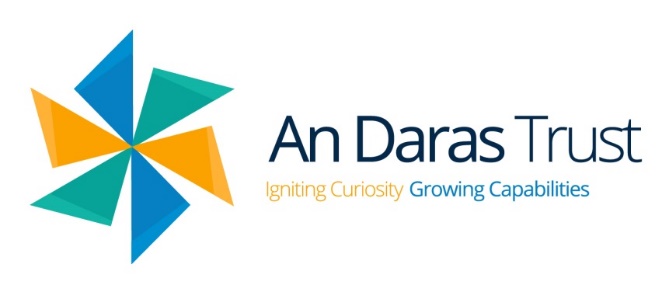 Teaching Assistant SENJob descriptionResponsible to:	Leadership Team/SENDCO/TeachersDirect supervisory responsibility:	NoneIndirect supervisory responsibility:	NoneImportant Functional Relationships:	Internal: HLTA/ Teachers, pupils, support staff,  HT/EHT                                        External: parents, Main purpose of the jobTo take a pro-active role in the support of the educational, social and physical needs of pupils; to support the curriculum and the School through the provision of a high level of assistance in the practical organisation of class activities, undertaking group work and ensuring the welfare and development of pupils.To meet the needs of pupils with specific special education needs, within an  or a mainstream setting as required. To work within and to support the vision and ethos of the multi academy trustDuties and responsibilities:To assist individuals and groups of children in developing knowledge, skills and attitudes as defined by the Curriculum.  To take into account the learning support involved to aid the children to learn as effectively as possible.To establish supportive relationships with the pupil/s concerned and to encourage acceptance and inclusion of all pupils.To encourage social integration and individual development of pupils.  To develop methods of promoting and reinforcing pupils’ self-esteem.To assist in preparing, using and maintaining relevant teaching resources, including wall displays and cleaning up classrooms after activities.  To ensure that basic classroom materials are available for use. To be responsible for monitoring the use of and maintaining an up-to-date inventory of all classroom materials and equipment.  To monitor stock levels of materials, check for missing and/or damaged equipment, and arrange for new supplies to be ordered as required (subject to approval) so as to ensure all necessary teaching aids are readily available at all times.To assist with lunch and break time supervision of children on a rota basis in accordance with the School’s Policy for Playground Supervision.To accompany children on educational visits and outings as supervised by the Teacher.To assess, monitor and record children’s progress in relation to targets, and to feedback to the SENDCO/Teacher with regard to children’s progress and the success of targets, including making recommendations for alterations to improve the effectiveness of targets.To assess, monitor and record children’s progress, health, behaviour and general wellbeing.  To feedback any information (including concerns) regarding the well-being and educational needs of children to the Teacher, Headteacher or Designated Child Protection Officer as appropriate.To meet with teachers, SENDCOs, appropriate curriculum leaders and Governors on a regular basis to discuss improvements to the teaching practices, delivery of the curriculum and progress and concerns regarding individual pupils.To be aware of confidential issues linked to home/pupil/Teacher/school work and to ensure the confidentiality of such sensitive information.To supervise an individual or small group of children (i.e. RWI grouping) under the overall control of the Teacher.To administer minor first aid (as trained), assist in the dispensation of medically prescribed controlled drugs (as per the approved procedure) and to assist with children who are sick as needed.To carry out administrative tasks associated with all of the above duties as directed by the Teacher.To remain aware and work within all relevant school working practices, policies and procedures.To attend staff meetings and school-based INSET as required.The post holder is responsible for his/her own self-development on a continuous basis in liaison with line manager.To be aware of and work in accordance with the school’s child protection policies and procedures, and to raise any concerns relating to such procedures which maybe noted during the course of duty. To update “My concern” safeguarding tool as required.To be aware of and adhere to applicable rules, regulations, legislation and procedures including the Schools Equal Opportunities Policy and Code of Conduct, Leave of Absence Policy, Dress Code, national legislation (including Health and Safety, Data Protection).To undertake other duties appropriate to the grading of the post as required.To maintain confidentiality of information acquired in the course of undertaking duties for the school.To meet the mobility needs of the pupil assisting in the use of a wheelchair/hoist, ensuring compliance with safe lifting procedures and any associated training received.To meet the needs of incontinent pupils.To meet the needs of pupils with emotional and behavioural difficulties.  To control the pupil to prevent harm and disruption to the pupil or others, within the limits of the post holders training (e.g.: Team Teach) and school policies and procedures.To encourage acceptance and inclusion of all pupils.To develop methods of promoting/reinforcing the pupil’s self-esteem and to promote independence through the development of self-help skills.To assist with the transportation of pupils providing that the volunteer driver consent form and appropriate insurance is in place and that the driver has an additional staff member as an escort. Prepared by:		An Daras MATDate:			June 2021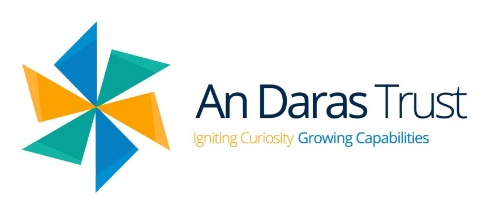 Person SpecificationJob Title:	Teaching Assistant Department:	School basedPerson specification prepared by:	An Daras MATDate:	June 2018ATTRIBUTESESSENTIALDESIRABLEHOW IDENTIFIEDRelevant ExperienceAt least 2 years’ experience of working with children.Experience of working with children within a classroom environment or similar at different key stages.Application formEducation & TrainingQualified to NVQ level 2 or above (or equivalent qualification), or able to demonstrate equivalent knowledge or experience.Good levels of literacy and numeracy.Completion of the DfES Induction for Teaching Assistants.Team Teach trained.Application formInterviewSpecial Knowledge & SkillsKnowledge of a particular area of the curriculum or children’s needs (i.e. EYFS, TIS)Organisational skills.Good communication skills.Knowledge of a range of issues relevant to education and child development.Basic IT skills.Application formAny Additional FactorsAble to prioritise between different demands.Able to work to deadlines.Self-motivated, and able to work in a team.Patient and friendly approach. Application formInterview